
Во всем мире по меньшей мере 60 стран определили свой национальный символ-цветок, более 120 стран – свое национальное дерево-символ и более 40 стран - свою птицу-символ.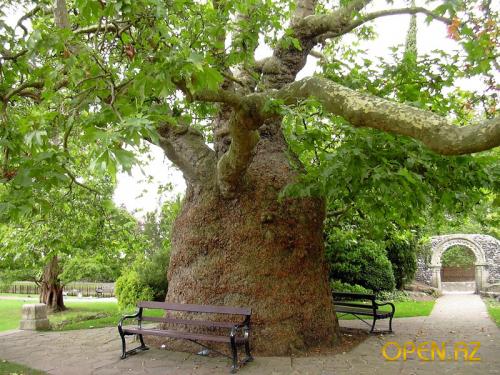 Чинар (восточный платан) - национальное дерево Азербайджана.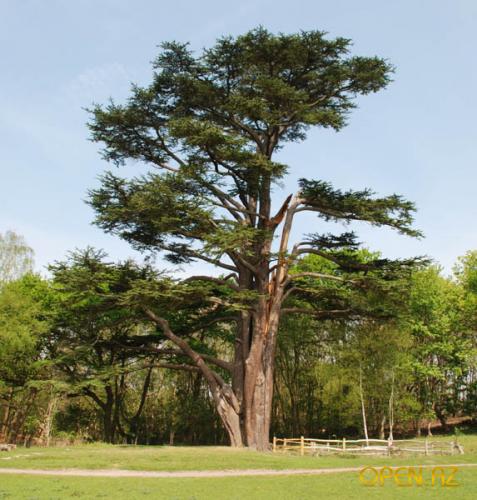 
Кедр - символ Ливана.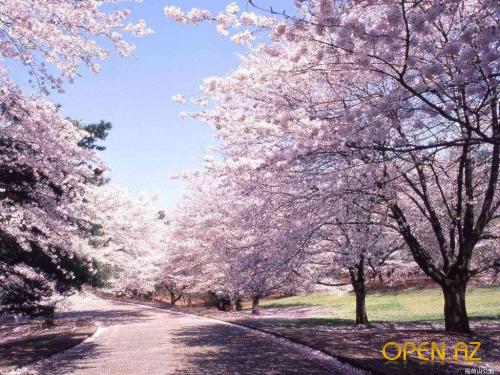 
Сакура - символ Японии. 

Канадский клен - символ Канады.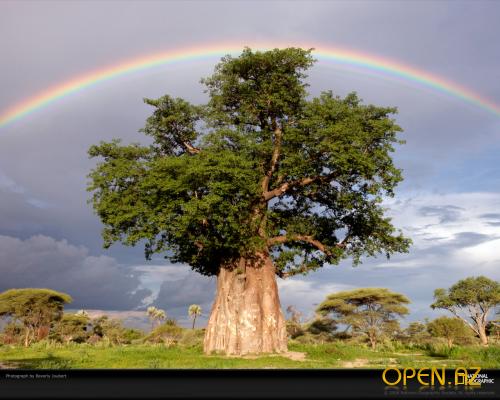 Баобаб - символ Сенегала.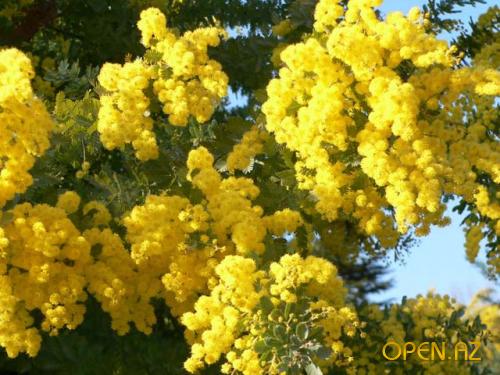 Мимоза - символ Австралии.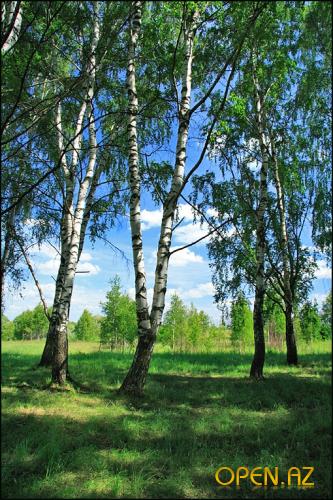 Берёза - символ России и Финляндии. 

Гинко билоба,сосна, кипарис, тополь и верба - символы Китая. 

Веерная пальма или Коко-де-мер ("морской кокос") - символ Сейшел.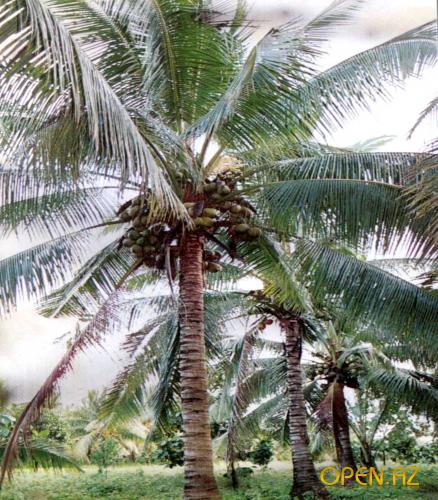 Кокосовая пальма - символ островов Килинга (Кокосовых островов) в Индийском океане. 

Липа и дуб - символы Латвии. 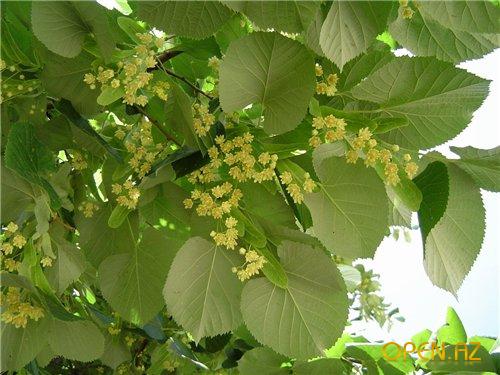 Липа - символ Словении.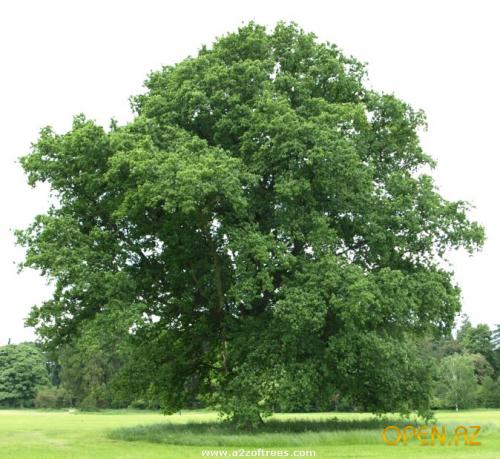 Дуб - символ Германии и США.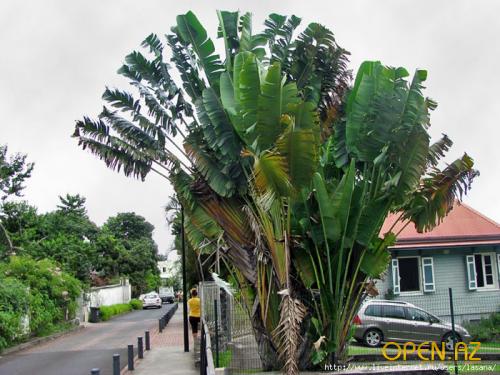 Равенала ("дерево путешественников") - символ Мадагаскара.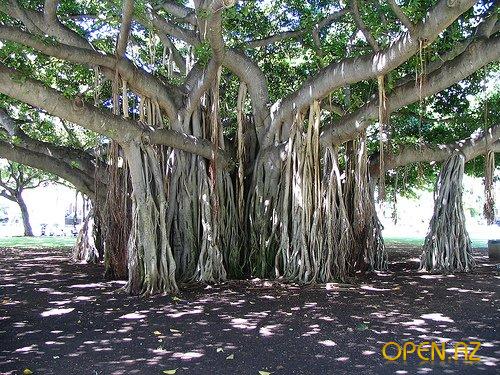 Банья (Banyan) - символ Индии. 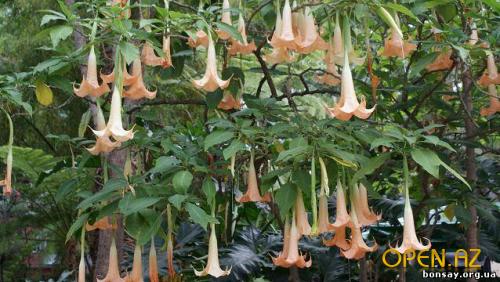 Тюльпаное дерево - символ штатов США : Теннесси, Кентукки и Индиана. 

Ceroxylon Quindiunse или Восковая пальма из департамента Киндио - символ Колумбии. 

Королевская Пальма - символ Кубы.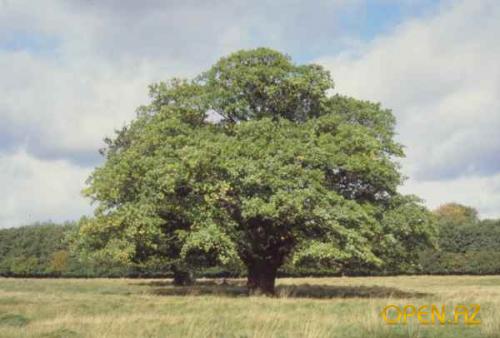 Дерево нарра (или птерокарпус индийский) - символ Филиппин.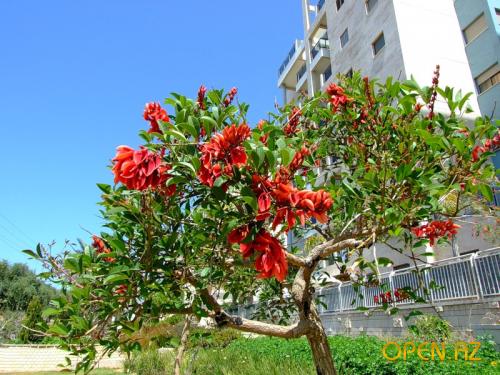 Сейбо, или эритрина - символ Аргентины.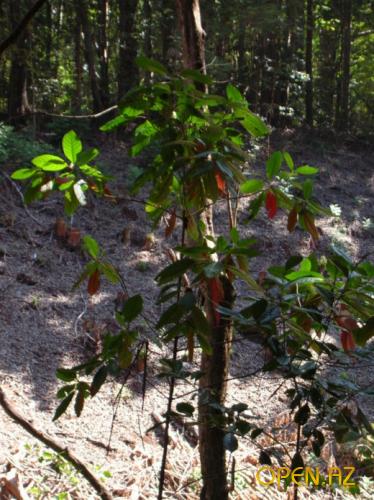 Хинное дерево (цинхона) - символ Перу. 

Цейлонское железное дерево - национальный символ Шри-Ланки.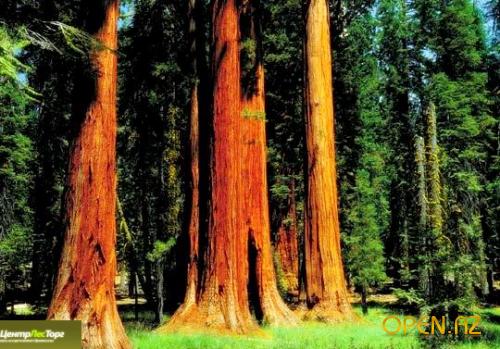 Красное дерево (махагони) - символ Белиза. 

Сахарная пальма - символ Камбоджи. 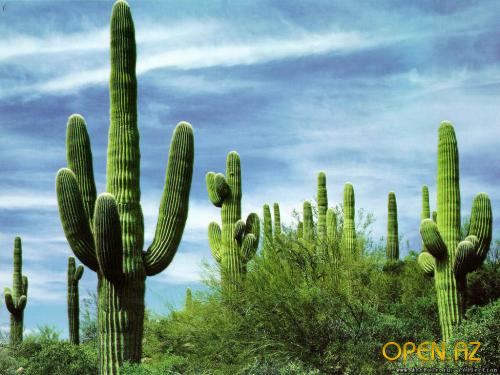 Кактус - национальный символ Мексики.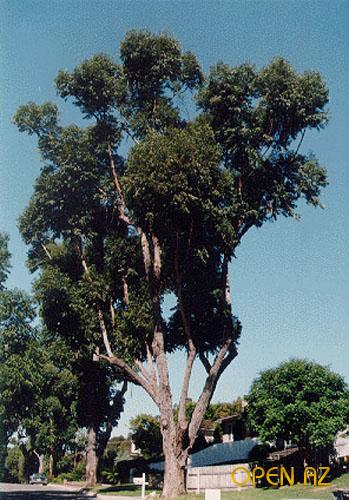 Эвкалипт - Австралия.